ХАНТЫ-МАНСИЙСКИЙ АВТОНОМНЫЙ ОКРУГ - ЮГРАТЮМЕНСКАЯ ОБЛАСТЬХАНТЫ-МАНСИЙСКИЙ РАЙОНСЕЛЬСКОЕ ПОСЕЛЕНИЕ ЦИНГАЛЫСОВЕТ ДЕПУТАТОВРЕШЕНИЕот 19.03.2024			                     № 13с. ЦингалыО внесении изменений в решение Совета депутатов сельского поселения Цингалы от 31.08.2021 № 25 «Об утверждении проекта планировки и проекта межевания территории д. Чембакчина»В целях создания условий для развития территории сельского поселения, эффективного землепользования и застройки, обеспечения прав и законных интересов физических и юридических лиц, в соответствии со статьей 46 Градостроительного кодекса Российской Федерации, Федеральным законом от 06.10.2003 № 131-ФЗ «Об общих принципах организации местного самоуправления в Российской Федерации», Уставом сельского поселения Цингалы,Совет депутатов сельского поселения ЦингалыРЕШИЛ:Внести в решение Совета депутатов сельского поселения Цингалы от 31.08.2021 № 25 «Об утверждении проекта планировки и проекта межевания территории д.Чембакчина» (далее – Решение) следующие изменения:В приложении 2 к Решению: Таблицу «Ведомость образуемых земельных участков» дополнить строкой следующего содержания:«».1.1.2. Таблицу «3. Ведомость координат поворотных точек образуемых участков» дополнить строками следующего содержания:«».Приложение 5 к Решению изложить в редакции, согласно приложению к настоящему решению.Разместить настоящее решение на официальном сайте администрации сельского поселения Цингалы.Настоящее решение вступает в силу с момента официального опубликования (обнародования).Контроль за выполнением решения оставляю за собой.Глава сельского поселения,				исполняющий полномочия				председателя Совета депутатовсельского поселения Цингалы	 				     А.И. КозловПриложениек решению Совета депутатовсельского поселения Цингалыот 19.03.2024 № 13«Приложение 5к решению Совета депутатовсельского поселения Цингалыот 31.08.2021 № 25Чертеж межевания территории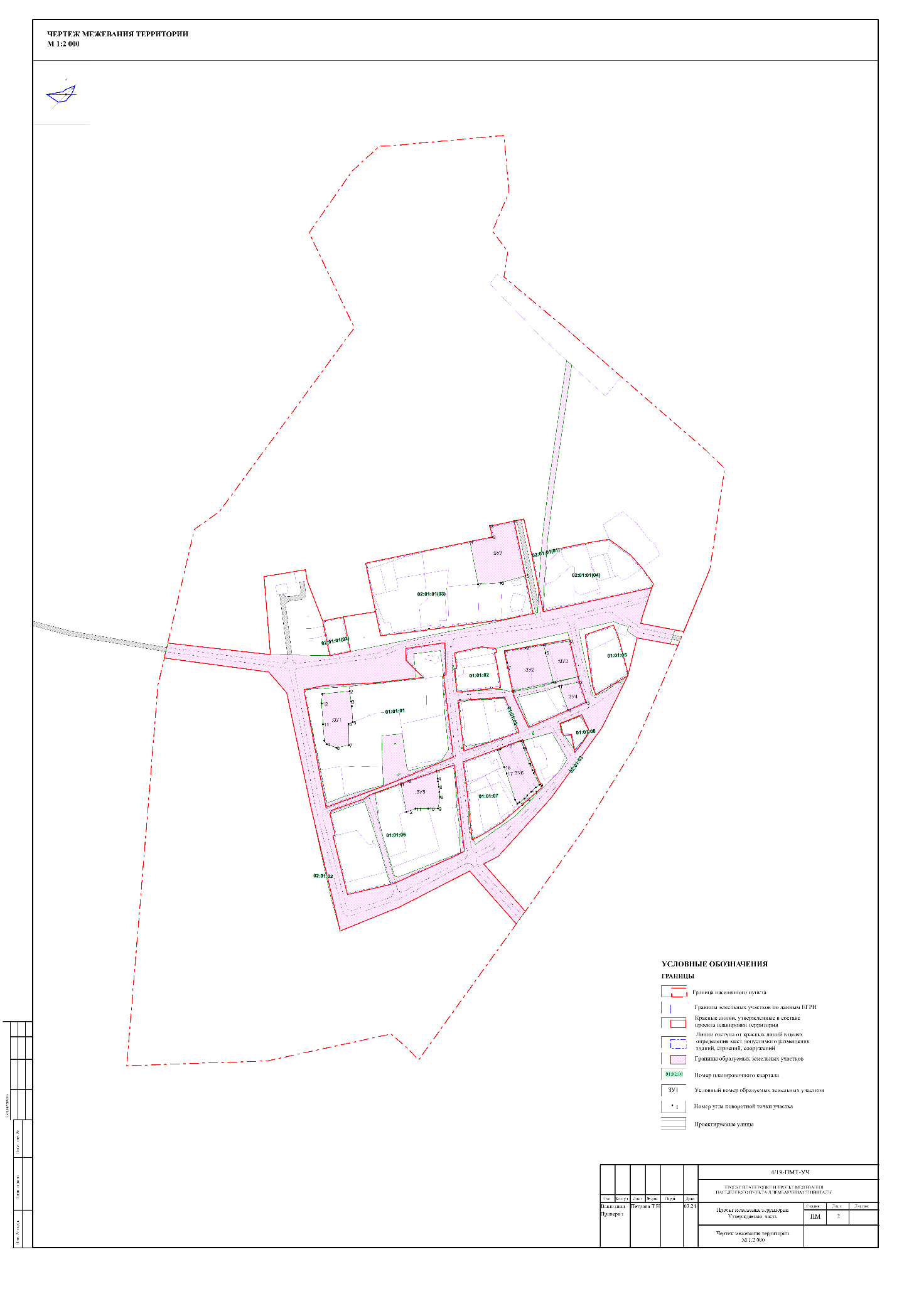 :ЗУ862308Улично-дорожная сетьОбразование земельного участка из земель, находящихся в государственной или муниципальной собственности:ЗУ8:ЗУ8:ЗУ8:ЗУ8:ЗУ81861078.772706322.1546.26281°01'11"2861087.612706276.7510.6313°52'17"3861097.942706279.338.8418°10'53"4861134.832706291.42147.62257°30'06"5861102.892706147.2935.522°12'33"6861138.392706148.6663.24°26'20"7861201.42706153.5573.086°49'57"8861273.962706162.25157.568°20'41"9861429.862706185.129.25312°34'48"10861436.122706178.3161.81188°12'24"11861275.972706155.274.26186°49'57"12861202.232706146.3763.52184°26'20"13861138.92706141.4536.35182°12'38"14861102.572706140.050.75172°22'56"15861101.832706140.156.31257°43'45"16861100.492706133.9958.79257°17'30"17861087.552706076.6491.52258°32'00"18861069.362705986.9453.35258°32'12"19861058.762705934.6643.77258°33'30"20861050.082705891.7628258°32'31"21861044.522705864.3378.66271°14'19"22861046.222705785.69136.92276°18'43"23861061.272705649.620.13192°22'29"24861041.62705645.28139.3297°40'41"25861022.992705783.3536.7139°11'03"26860995.222705807.34155.49168°03'09"27860843.092705839.53123.45167°35'51"28860722.532705866.0444.51164°26'37"29860679.652705877.9885.4268°07'03"30860711.482705957.25104.1362°49'45"31860759.032706049.8993.38138°36'26"32860688.982706111.6320.5435°34'08"33860705.682706123.5883.68318°36'11"34860768.462706068.2421.7562°49'57"35860778.392706087.59104.3542°10'52"36860855.722706157.66115.0235°57'28"37860948.822706225.265.226°21'02"38861007.242706254.147.98290°55'10"39861010.092706246.6818.75232°32'25"40860998.692706231.811.41244°13'02"41860993.722706221.538.33251°31'26"42860991.082706213.6314.06344°53'53"43861004.662706209.9675.73348°10'36"44861078.782706194.4547.5776°39'08"45861089.772706240.738.71111°25'01"46861086.582706248.8411.74106°13'56"47861083.32706260.116.1194°19'33"48861077.392706258.616.22124°42'13"49861068.162706271.9344.83100°15'18"50861060.182706316.0519.5718°10'30"518609272705951.941.48354°13'59"52860928.472705951.791.5264°15'43"53860928.322705950.31.48174°13'59"54860926.852705950.451.584°15'43"55860887.622705957.921.49330°05'00"56860888.912705957.184.69238°30'46"57860886.462705953.181.56148°42'44"58860885.132705953.994.6657°40'08"59860920.512706021.9816.53353°38'14"60860936.932706020.1529.8354°14'53"61860966.582706017.1651.12355°54'02"62861017.572706013.511.8372°09'43"63861018.132706015.2533.6352°49'16"64861051.472706011.0535.75262°51'50"65861047.032705975.5833.72174°15'24"66861013.482705978.9514.95264°53'40"67861012.152705964.064.32264°40'54"68861011.752705959.7635.7263°05'46"69861007.462705924.3217.14265°18'51"70861006.062705907.2417.49262°08'35"71861003.672705889.9259.85266°12'53"72860999.722705830.2108.99168°25'14"73860892.942705852.0844.56168°46'50"74860849.232705860.7525.8969°17'59"75860858.392705884.9730.7772°38'15"76860867.572705914.3321.8476°36'13"77860872.632705935.5825.49357°10'47"78860898.082705934.3331.08358°27'49"79860929.152705933.59.32356°05'36"80860938.452705932.8627.8384°45'41"81860940.992705960.5712.26172°32'10"82860928.842705962.161.85174°37'21"838609272705962.3427.9172°20'07"84860899.352705966.063.74172°07'53"85860895.652705966.574.22153°11'24"86860891.882705968.4737.3475°17'20"87860901.362706004.5910.158°47'53"88860906.62706013.239.7233°32'19"89860914.72706018.66.0332°47'20"90860919.772706021.860.758°52'06"91861056.172706025.841.49347°53'04"92861057.632706025.531.48258°19'22"93861057.332706024.071.5168°16'21"94861055.862706024.381.4978°00'39"95861026.82706028.885.29354°32'11"96861032.062706028.381.48264°34'57"97861031.922706026.95.29174°38'08"98861026.652706027.41.4984°13'49"99860980.492706033.781.49353°57'21"100860981.972706033.631.47264°31'18"101860981.832706032.171.5174°37'27"102860980.342706032.311.4884°11'54"103860741.42705944.9717.3341°06'13"104860757.762705939.3726.82345°08'16"105860783.692705932.4971.08342°09'00"106860851.342705910.749.13249°54'41"107860834.472705864.5728.87166°01'40"108860806.452705871.543.15248°57'00"109860805.322705868.679.85166°02'51"110860727.832705887.8558.7176°37'58"111860783.352706037.8311.58355°30'17"112860794.892706036.9315.240°24'11"113860810.142706037.0330.09353°09'59"114860840.012706033.453.79348°42'56"115860843.732706032.7156.14356°40'50"116860899.772706029.4625.04250°49'51"117860891.552706005.8139.5250°47'48"118860878.562705968.5110.37249°02'06"119860874.852705958.824.65246°57'55"120860873.032705954.5432.41249°07'08"121860861.482705924.2625.75172°07'07"122860835.972705927.796.43174°01'53"123860829.582705928.4612.73164°00'26"124860817.352705931.968.08168°23'33"125860809.442705933.5933.09163°54'26"126860777.642705942.7614.44163°40'13"127860763.792705946.824.04163°39'05"128860759.92705947.967.46162°17'02"129860752.82705950.235.1110°39'12"130860751270595588.9268°40'06"131860921.712706040.21.49354°16'19"132860923.192706040.051.49264°36'45"133860923.052706038.571.5174°18'36"134860921.562706038.721.4984°13'49"135860875.272706044.971.5353°59'46"136860876.762706044.811.48264°34'57"137860876.622706043.341.51174°39'35"138860875.122706043.481.584°15'43"139860995.212706040.291.49328°35'53"140860996.482706039.521.5239°35'23"141860995.722706038.221.49147°35'14"142860994.452706039.021.4859°26'17"143860931.582706090.481.5347°34'32"144860933.042706090.161.49258°00'39"145860932.732706088.71.51167°39'27"146860931.262706089.021.4977°38'09"147860941.982706112.1932.23343°32'21"148860972.892706103.0615.97337°55'05"149860987.692706097.0631.98267°38'01"150860986.372706065.1118.45266°14'21"151860985.162706046.6911.66255°23'41"152860982.222706035.4118.14175°02'37"153860964.152706036.9837.04173°31'02"154860927.342706041.165.13129°02'10"155860924.112706045.1432.979°21'59"156860930.182706077.4836.6671°13'18"157860940.072706135.074.85348°19'32"158860944.822706134.091.49258°00'39"159860944.512706132.634.86168°20'58"160860939.752706133.611.4977°38'09"161860907.452706179.1940.46330°16'30"162860942.582706159.1342.37254°25'52"163860931.212706118.3117.72253°18'25"164860926.122706101.3464.47249°39'49"165860903.722706040.8927.59171°13'42"166860876.452706045.0933.29174°05'53"167860843.332706048.521.48264°33'09"168860843.192706047.054.66175°50'26"169860838.542706047.391.5184°40'17"170860838.682706048.8914.53181°51'15"171860824.162706048.4210.74175°25'00"172860813.462706049.2813.81157°29'42"173860800.692706054.566.97155°57'31"174860794.332706057.464.4854°34'57"175860831.72706109.9572.4844°31'35"176860883.372706160.7716.343°00'19"177860895.292706171.8914.1830°59'42"178861016.822706193.8548.34346°33'39"179861063.842706182.6211.98346°32'34"180861075.492706179.8387.51257°43'10"181861056.882706094.3210.25255°14'17"182861054.272706084.4119.16276°12'12"183861056.342706065.3636.41257°17'13"184861048.332706029.859.82173°11'54"185861038.572706031.0110.28173°10'56"186861028.362706032.230.1981°00'47"187861028.392706032.420.58174°18'56"188861027.812706032.482.05260°10'23"189861027.462706030.4631.34175°42'48"190860996.212706032.858.9186°16'17"191861000.042706091.5913.23103°33'18"192860996.942706104.4518.8182°56'40"193860999.252706123.1124.7778°45'11"194861004.082706147.411.549°33'37"195861005.052706148.5512.8375°49'50"196861008.192706160.9933.9875°17'02"197860982.52706204.2728.89341°15'37"198861009.862706194.9927.17257°50'41"199861004.142706168.4318.6251°53'27"200860998.362706150.7538.57256°51'15"201860989.582706113.1940.3157°38'38"202860952.322706128.523.07156°01'17"203860949.522706129.7655.3765°56'21"204860972.092706180.3226.1166°30'03"205860944.442706208.0515.08334°06'35"206860958.012706201.478.69315°26'36"207860964.22706195.374.99245°51'47"208860962.162706190.8221.72249°08'35"209860954.432706170.5210.93170°00'06"210860943.662706172.423.7150°04'42"211860940.452706174.2725.25144°17'09"212860919.952706189.0114.3444°56'15"213860930.12706199.1416.8831°50'47"